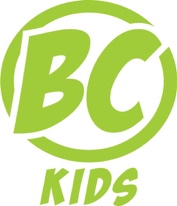 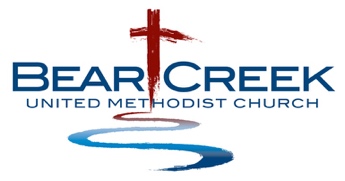 New videos will be available at the designated time and will remain active for later viewing. Click on the link to go to the desired webpage.BC Kids ScheduleBC Kids ScheduleBC Kids ScheduleBC Kids ScheduleBC Kids ScheduleBC Kids ScheduleDAYActivity Time Ages NotesMonday Family Prayer Time2:00 PM English 4:00 PM Spanishparents and caregivers Email bckids@bearcreekumc.org to receive instruction or schedule a 10-15 minute time of prayer or conversation.TuesdayBCUMCS Chapel9:30 AMinfants – preschool Bear Creek Kids Website: https://bearcreekumc.org/children/   
Bear Creek Kids UMC YouTube: https://www.youtube.com/channel/UCcUie7CD5uvRdVIu9XEzqFQBear Creek Kids UMC FaceBook: https://www.facebook.com/BCKidsBCUMCBCKids Google Drive: https://drive.google.com/drive/u/0/folders/1QjahCNMehyRwFLSjNjxNjH96EvWWQTavWednesdayBC Angels Kids Community Choir6:30 PM3 years – fifth grade Bear Creek Kids Website: https://bearcreekumc.org/children/   
Bear Creek Kids UMC YouTube: https://www.youtube.com/channel/UCcUie7CD5uvRdVIu9XEzqFQBear Creek Kids UMC FaceBook: https://www.facebook.com/BCKidsBCUMCBCKids Google Drive: https://drive.google.com/drive/u/0/folders/1QjahCNMehyRwFLSjNjxNjH96EvWWQTavThursdayBC Babies Learning Together10:00 AMchildren 18 - 36 months Bear Creek Kids Website: https://bearcreekumc.org/children/   
Bear Creek Kids UMC YouTube: https://www.youtube.com/channel/UCcUie7CD5uvRdVIu9XEzqFQBear Creek Kids UMC FaceBook: https://www.facebook.com/BCKidsBCUMCBCKids Google Drive: https://drive.google.com/drive/u/0/folders/1QjahCNMehyRwFLSjNjxNjH96EvWWQTavFridayBCKids Storytime10:00 AM English                        
1:00 PM Spanish all ages Bear Creek Kids Website: https://bearcreekumc.org/children/   
Bear Creek Kids UMC YouTube: https://www.youtube.com/channel/UCcUie7CD5uvRdVIu9XEzqFQBear Creek Kids UMC FaceBook: https://www.facebook.com/BCKidsBCUMCBCKids Google Drive: https://drive.google.com/drive/u/0/folders/1QjahCNMehyRwFLSjNjxNjH96EvWWQTavSaturdaySabbath Day of Rest  all day all ages Remember the sabbath day by keeping it holy. Exodus 20:8SundayChildren’s Time Worship Services9:00 AM                                   11:15 AMall ages Live Stream bearcreekumc.orgSundaySunday School 10:10 AM English 1:00 PM Spanish 3 years – fifth grade Videos, lessons, and activity extensions available in the BCKids Google Drive. SundayNursery song of the day all day infants – 3 years oldSing and play with your little disciple. BCKids Google Drive 